DEĞERLENDİRME TAKIM ÜYELERİNİN DEĞERLENDİRİLMESİSBDSpor Bilimleri DerneğiAdres: Mebusevleri Mahallesi, Mareşal Fevzi Çakmak Caddesi, No: 45/6, Çankaya, 06570, Ankara.Telefon: 0 (312) 417 11 15E-mail: sekreterlik@sporbilimleri.org.trWeb Sayfası: www.sporbilimleri.org.trSBDDeğerlendirme Takım Üyelerinin DeğerlendirilmesiSpor Bilimleri programlarının SBD tarafından değerlendirmesi sürecinde görev alan değerlendirme takım üyelerinin performanslarının, yansızlıklarının, diğer takım üyeleri ve değerlendirme sürecindeki kurumun yetkilileri ile kişisel ilişkilerindeki davranışlarının değerlendirme sürecinde ilişki içinde oldukları tüm taraflarca değerlendirilmesi değerlendirme sürecinin sağlığı ve iyileştirilmesi açılarından çok önemlidir. Bu amaçla izlenecek esaslar aşağıda verilmiştir.Değerlendirme takım üyelerinin değerlendirilmesinde (DD) çok taraflı bir değerlendirme aşağıdaki formlar kullanılarak yapılır.Program değerlendiricilerinin ve eş değerlendiricilerinin Değerlendirme Takımı’nın diğer program değerlendirici üyeleri tarafından değerlendirilmesi (SBD-D1 formu).Program değerlendiricilerinin ve eş değerlendiricilerinin “Değerlendirme Takımı” başkanı ve eş başkanı tarafından değerlendirilmesi (SBD-D1 formu).“Değerlendirme Takımı” başkanının ve eş başkanının program değerlendiricileri ve eş değerlendiricileri tarafından değerlendirilmesi (SBD-D2 formu).“Değerlendirme Takımı” başkanının takım eş başkanı tarafından ve takım eş başkanının takım başkanı tarafından değerlendirilmesi (SBD-D2 formu).Program değerlendiricilerinin ve eş değerlendiricilerinin değerlendirmesi yapılan programın yetkilisi (Bölüm Başkanı) tarafından değerlendirilmesi (SBD-D3 formu).“Değerlendirme Takımı” başkanının ve eş başkanının programlarının değerlendirmesi yapılan kurumun yetkilisi (Dekan) tarafından değerlendirilmesi (SBD-D3 formu).D3 formu ilgililer tarafından ayrı ayrı doldurulduktan sonra kurum ziyaretini izleyen hafta içinde SBD ofisine gizlilik kaydı ile elektronik ortamda ayrı ayrı gönderilir.D1 ve D2 formları, taslak değerlendirme raporu değerlendirme takımı başkanı tarafından Spor Bilimleri Eğitim Programları Değerlendirme ve Akreditasyon’na (SPORAK) iletildikten sonraki hafta içinde ilgili kişiler tarafından ayrı ayrı doldurulduktan sonra SBD ofisine gizlilik kaydı ile elektronik ortamda iletilir.Tüm DD formları SBD tarafından değerlendirilip, istatistiksel sonuçlar alındıktan sonra, her değerlendirme takım üyesine kendisi ile ilgili değerlendirmelerin ortalaması ve o yılki sonuçların genel ortalaması “gizlilik” ilkesine uyularak bildirilir.Genel ortalamadan çok daha düşük değerlendirme almayı sürdüren program değerlendiricileri, SPORAK kararı ile değerlendirici havuzundan çıkarılabilir.SBD Program Değerlendiricisi Değerlendirme Formu Form D1 Bu form değerlendirme takımındaki program değerlendiricileri ve eş değerlendiricileri için değerlendirme takımı üyeleri (başkan/değerlendirici) tarafından doldurulur. Değerlendirilen her değerlendirici için ayrı bir form doldurulması gerekmektedir. Değerlendirmelerde aşağıdaki ölçütler kullanılır. 4: Tümüyle Katılıyorum 3: Kısmen Katılıyorum 2: Pek Katılmıyorum 1: Hiç Katılmıyorum FY: Fikrim YokDeğerlendiren Takım Üyesinin Adı: Görevi: Değerlendirilen Program Değerlendiricisinin Adı: Değerlendirilen Program/Fakülte/Üniversite: Kurum Ziyareti Tarihi: Değerlendirici ile ilgili diğer görüşleriniz nelerdir?  Bu bölüm yalnız takım başkanı ve eş başkanı tarafından yanıtlanacaktır.SBD Program Değerlendiricisi Değerlendirme Formu Form D1 Bu form değerlendirme takımındaki program değerlendiricileri ve eş değerlendiricileri için değerlendirme takımı üyeleri (başkan/değerlendirici) tarafından doldurulur. Değerlendirilen her değerlendirici için ayrı bir form doldurulması gerekmektedir. Değerlendirmelerde aşağıdaki ölçütler kullanılır. 4: Tümüyle Katılıyorum 3: Kısmen Katılıyorum 2: Pek Katılmıyorum 1: Hiç Katılmıyorum FY: Fikrim YokDeğerlendiren Takım Üyesinin Adı: Görevi: Değerlendirilen Program Değerlendiricisinin Adı: Değerlendirilen Program/Fakülte/Üniversite: Kurum Ziyareti Tarihi: Değerlendirici ile ilgili diğer görüşleriniz nelerdir?  Bu bölüm yalnız takım başkanı ve eş başkanı tarafından yanıtlanacaktır.SBD Program Değerlendiricisi Değerlendirme Formu Form D1 Bu form değerlendirme takımındaki program değerlendiricileri ve eş değerlendiricileri için değerlendirme takımı üyeleri (başkan/değerlendirici) tarafından doldurulur. Değerlendirilen her değerlendirici için ayrı bir form doldurulması gerekmektedir. Değerlendirmelerde aşağıdaki ölçütler kullanılır. 4: Tümüyle Katılıyorum 3: Kısmen Katılıyorum 2: Pek Katılmıyorum 1: Hiç Katılmıyorum FY: Fikrim YokDeğerlendiren Takım Üyesinin Adı: Görevi: Değerlendirilen Program Değerlendiricisinin Adı: Değerlendirilen Program/Fakülte/Üniversite: Kurum Ziyareti Tarihi: Değerlendirici ile ilgili diğer görüşleriniz nelerdir?  Bu bölüm yalnız takım başkanı ve eş başkanı tarafından yanıtlanacaktır.SBD Program Değerlendiricisi Değerlendirme Formu Form D1 Bu form değerlendirme takımındaki program değerlendiricileri ve eş değerlendiricileri için değerlendirme takımı üyeleri (başkan/değerlendirici) tarafından doldurulur. Değerlendirilen her değerlendirici için ayrı bir form doldurulması gerekmektedir. Değerlendirmelerde aşağıdaki ölçütler kullanılır. 4: Tümüyle Katılıyorum 3: Kısmen Katılıyorum 2: Pek Katılmıyorum 1: Hiç Katılmıyorum FY: Fikrim YokDeğerlendiren Takım Üyesinin Adı: Görevi: Değerlendirilen Program Değerlendiricisinin Adı: Değerlendirilen Program/Fakülte/Üniversite: Kurum Ziyareti Tarihi: Değerlendirici ile ilgili diğer görüşleriniz nelerdir?  Bu bölüm yalnız takım başkanı ve eş başkanı tarafından yanıtlanacaktır.SBD Program Değerlendiricisi Değerlendirme Formu Form D2 Bu form takım başkanı ve takım eş başkanı için değerlendirme takımındaki program değerlendiricileri ve eş değerlendiricileri tarafından, ayrıca takım başkanı için takım eş bakanı tarafından, takım eş başkanı için takım başkanı tarafından doldurulur. Değerlendirmelerde aşağıdaki ölçütler kullanılır. 4: Tümüyle Katılıyorum 3: Kısmen Katılıyorum 2: Pek Katılmıyorum 1: Hiç Katılmıyorum FY: Fikrim YokDeğerlendirenin Adı: Görevi: Değerlendirilen Takım Başkanının/Eş Başkanın Adı: Değerlendirilen Program/Fakülte/Üniversite: Kurum Ziyareti Tarihi: Takım başkanı ile ilgili diğer görüşleriniz nelerdir? SBDDeğerlendirme Takımı Üyelerini Değerlendirme FormuForm D3Bu form değerlendirme takımı üyelerini değerlendirmek için değerlendirilen kurumun yetkilisi (takım başkanı ve eş başkanı için Dekan, program değerlendiricisi ve eş değerlendiricisi için programı yürüten Bölüm Başkanı) tarafından doldurulur. Değerlendirmelerde aşağıdaki ölçütler kullanılır.4: Tümüyle Katılıyorum3: Kısmen Katılıyorum2: Pek Katılmıyorum1: Hiç KatılmıyorumFY: Fikrim YokDeğerlendirenin Adı: Görevi: 	(  ) Bölüm Başkanı 	(  ) DekanDeğerlendirilen Takım Üyesinin Adı:Görevi:    (  ) Takım Başkanı   (  ) Takım Eş Başkanı 	(  ) Değerlendirici 	(  ) Eş DeğerlendiriciDeğerlendirilen Program/Fakülte/Üniversite:Kurum Ziyareti Tarihi:Değerlendirici/takım başkanı ile ilgili diğer görüşleriniz nelerdir? SBD Spor Bilimleri Derneği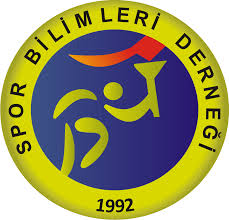 A) Ziyaret Öncesi Çalışmalar (Bu bölüm yalnız takım başkanı, eş başkanı ve ilgili programın diğer değerlendiricisi tarafından yanıtlanacaktır.) A) Ziyaret Öncesi Çalışmalar (Bu bölüm yalnız takım başkanı, eş başkanı ve ilgili programın diğer değerlendiricisi tarafından yanıtlanacaktır.) A) Ziyaret Öncesi Çalışmalar (Bu bölüm yalnız takım başkanı, eş başkanı ve ilgili programın diğer değerlendiricisi tarafından yanıtlanacaktır.) A) Ziyaret Öncesi Çalışmalar (Bu bölüm yalnız takım başkanı, eş başkanı ve ilgili programın diğer değerlendiricisi tarafından yanıtlanacaktır.) A) Ziyaret Öncesi Çalışmalar (Bu bölüm yalnız takım başkanı, eş başkanı ve ilgili programın diğer değerlendiricisi tarafından yanıtlanacaktır.) A) Ziyaret Öncesi Çalışmalar (Bu bölüm yalnız takım başkanı, eş başkanı ve ilgili programın diğer değerlendiricisi tarafından yanıtlanacaktır.) Kurum ziyareti öncesinde, zamanında ve etkili iletişim kurdu.4321FYKurum ziyareti öncesinde, kurumla nezaket kuralları çerçevesinde iletişim kurdu. 4321FYKurum ve değerlendirilen program hakkında eksik bilgileri zamanında edindi. 4321FYKurum ziyaret tarihi saptanmasında esnek ve olumlu davrandı. 4321FYKurum ziyaret öncesi tavırları genel olarak olumlu ve yapıcı idi. 4321FYDeğerlendirilen Programla ilgili ön inceleme raporlarını zamanında iletti. 4321FYB) Ziyaret Sırasındaki Çalışmalar (Bu bölüm tüm takım üyeleri tarafından yanıtlanacaktır.)B) Ziyaret Sırasındaki Çalışmalar (Bu bölüm tüm takım üyeleri tarafından yanıtlanacaktır.)B) Ziyaret Sırasındaki Çalışmalar (Bu bölüm tüm takım üyeleri tarafından yanıtlanacaktır.)B) Ziyaret Sırasındaki Çalışmalar (Bu bölüm tüm takım üyeleri tarafından yanıtlanacaktır.)B) Ziyaret Sırasındaki Çalışmalar (Bu bölüm tüm takım üyeleri tarafından yanıtlanacaktır.)B) Ziyaret Sırasındaki Çalışmalar (Bu bölüm tüm takım üyeleri tarafından yanıtlanacaktır.)Kurum ziyareti sırasında kuruma karşı tarafsız hareket etti.4321FYKurum ziyareti sırasında nezaket kuralları çerçevesinde hareket etti.4321FYKurum hakkında yeterli bilgiye sahipti.4321FYTavırları genel olarak olumlu ve yapıcı idi.4321FYDeğerlendirme takımının diğer üyeleri ile uyum içinde çalıştı.4321FYSorduğu sorular konuyu daha anlaşılır hale getirmeye yönelikti.4321FYDeğerlendirme programını zaman planına uygun yürüttü.4321FYC) Ziyaret Sonrası Çalışmalar ve Diğer Görüşler (Bu bölüm yalnız takım başkanı, eş başkanı ve ilgili programın diğer değerlendiricisi tarafından yanıtlanacaktır.)C) Ziyaret Sonrası Çalışmalar ve Diğer Görüşler (Bu bölüm yalnız takım başkanı, eş başkanı ve ilgili programın diğer değerlendiricisi tarafından yanıtlanacaktır.)C) Ziyaret Sonrası Çalışmalar ve Diğer Görüşler (Bu bölüm yalnız takım başkanı, eş başkanı ve ilgili programın diğer değerlendiricisi tarafından yanıtlanacaktır.)C) Ziyaret Sonrası Çalışmalar ve Diğer Görüşler (Bu bölüm yalnız takım başkanı, eş başkanı ve ilgili programın diğer değerlendiricisi tarafından yanıtlanacaktır.)C) Ziyaret Sonrası Çalışmalar ve Diğer Görüşler (Bu bölüm yalnız takım başkanı, eş başkanı ve ilgili programın diğer değerlendiricisi tarafından yanıtlanacaktır.)C) Ziyaret Sonrası Çalışmalar ve Diğer Görüşler (Bu bölüm yalnız takım başkanı, eş başkanı ve ilgili programın diğer değerlendiricisi tarafından yanıtlanacaktır.)Kurumdan gelen 30 gün yanıtı için görüşlerini zamanında iletti. 4321FYTaslak program değerlendirme raporu için görüşlerini zamanında iletti. 4321FYDeğerlendirici olarak etkin bir haberleşme sağladı. 4321FYGörev alacağım bir başka takımda aynı değerlendirici ile çalışmak isterim. 4321FYTakım başkanı olarak bir başka takımda aynı değerlendirici ile çalışmak isterim.4321FYDeğerlendirici ile etkin bir haberleşme kuruldu.4321FYHazırladığı raporlar zamanında ulaştı.4321FYHazırladığı raporlar şekil olarak uygundur.4321FYHazırladığı raporlar içerik olarak tatmin edicidir.4321FYA) Ziyaret Öncesi Çalışmalar (Bu bölüm yalnız takım başkanı, eş başkanı ve ilgili programın diğer değerlendiricisi tarafından yanıtlanacaktır.) A) Ziyaret Öncesi Çalışmalar (Bu bölüm yalnız takım başkanı, eş başkanı ve ilgili programın diğer değerlendiricisi tarafından yanıtlanacaktır.) A) Ziyaret Öncesi Çalışmalar (Bu bölüm yalnız takım başkanı, eş başkanı ve ilgili programın diğer değerlendiricisi tarafından yanıtlanacaktır.) A) Ziyaret Öncesi Çalışmalar (Bu bölüm yalnız takım başkanı, eş başkanı ve ilgili programın diğer değerlendiricisi tarafından yanıtlanacaktır.) A) Ziyaret Öncesi Çalışmalar (Bu bölüm yalnız takım başkanı, eş başkanı ve ilgili programın diğer değerlendiricisi tarafından yanıtlanacaktır.) A) Ziyaret Öncesi Çalışmalar (Bu bölüm yalnız takım başkanı, eş başkanı ve ilgili programın diğer değerlendiricisi tarafından yanıtlanacaktır.) Kurum ziyareti öncesinde, zamanında ve etkili iletişim kurdu.4321FYKurum ziyareti öncesinde, kurumla nezaket kuralları çerçevesinde iletişim kurdu. 4321FYKurum ve değerlendirilen program hakkında eksik bilgileri zamanında edindi. 4321FYKurum ziyaret tarihi saptanmasında esnek ve olumlu davrandı. 4321FYKurum ziyaret öncesi tavırları genel olarak olumlu ve yapıcı idi. 4321FYDeğerlendirilen Programla ilgili ön inceleme raporlarını zamanında iletti. 4321FYB) Ziyaret Sırasındaki Çalışmalar (Bu bölüm tüm takım üyeleri tarafından yanıtlanacaktır.)B) Ziyaret Sırasındaki Çalışmalar (Bu bölüm tüm takım üyeleri tarafından yanıtlanacaktır.)B) Ziyaret Sırasındaki Çalışmalar (Bu bölüm tüm takım üyeleri tarafından yanıtlanacaktır.)B) Ziyaret Sırasındaki Çalışmalar (Bu bölüm tüm takım üyeleri tarafından yanıtlanacaktır.)B) Ziyaret Sırasındaki Çalışmalar (Bu bölüm tüm takım üyeleri tarafından yanıtlanacaktır.)B) Ziyaret Sırasındaki Çalışmalar (Bu bölüm tüm takım üyeleri tarafından yanıtlanacaktır.)Kurum ziyareti sırasında kuruma karşı tarafsız hareket etti.4321FYKurum ziyareti sırasında nezaket kuralları çerçevesinde hareket etti.4321FYKurum hakkında yeterli bilgiye sahipti.4321FYTavırları genel olarak olumlu ve yapıcı idi.4321FYDeğerlendirme takımının diğer üyeleri ile uyum içinde çalıştı.4321FYSorduğu sorular konuyu daha anlaşılır hale getirmeye yönelikti.4321FYDeğerlendirme programını zaman planına uygun yürüttü.4321FYC) Ziyaret Sonrası Çalışmalar ve Diğer Görüşler (Bu bölüm yalnız takım başkanı, eş başkanı ve ilgili programın diğer değerlendiricisi tarafından yanıtlanacaktır.)C) Ziyaret Sonrası Çalışmalar ve Diğer Görüşler (Bu bölüm yalnız takım başkanı, eş başkanı ve ilgili programın diğer değerlendiricisi tarafından yanıtlanacaktır.)C) Ziyaret Sonrası Çalışmalar ve Diğer Görüşler (Bu bölüm yalnız takım başkanı, eş başkanı ve ilgili programın diğer değerlendiricisi tarafından yanıtlanacaktır.)C) Ziyaret Sonrası Çalışmalar ve Diğer Görüşler (Bu bölüm yalnız takım başkanı, eş başkanı ve ilgili programın diğer değerlendiricisi tarafından yanıtlanacaktır.)C) Ziyaret Sonrası Çalışmalar ve Diğer Görüşler (Bu bölüm yalnız takım başkanı, eş başkanı ve ilgili programın diğer değerlendiricisi tarafından yanıtlanacaktır.)C) Ziyaret Sonrası Çalışmalar ve Diğer Görüşler (Bu bölüm yalnız takım başkanı, eş başkanı ve ilgili programın diğer değerlendiricisi tarafından yanıtlanacaktır.)Kurumdan gelen 30 gün yanıtı için görüşlerini zamanında iletti. 4321FYTaslak program değerlendirme raporu için görüşlerini zamanında iletti. 4321FYDeğerlendirici olarak etkin bir haberleşme sağladı. 4321FYGörev alacağım bir başka takımda aynı değerlendirici ile çalışmak isterim. 4321FYTakım başkanı olarak bir başka takımda aynı değerlendirici ile çalışmak isterim.4321FYDeğerlendirici ile etkin bir haberleşme kuruldu.4321FYHazırladığı raporlar zamanında ulaştı.4321FYHazırladığı raporlar şekil olarak uygundur.4321FYHazırladığı raporlar içerik olarak tatmin edicidir.4321FYA) Ziyaret Öncesi Çalışmalar (Bu bölüm yalnız takım başkanı, eş başkanı ve ilgili programın diğer değerlendiricisi tarafından yanıtlanacaktır.) A) Ziyaret Öncesi Çalışmalar (Bu bölüm yalnız takım başkanı, eş başkanı ve ilgili programın diğer değerlendiricisi tarafından yanıtlanacaktır.) A) Ziyaret Öncesi Çalışmalar (Bu bölüm yalnız takım başkanı, eş başkanı ve ilgili programın diğer değerlendiricisi tarafından yanıtlanacaktır.) A) Ziyaret Öncesi Çalışmalar (Bu bölüm yalnız takım başkanı, eş başkanı ve ilgili programın diğer değerlendiricisi tarafından yanıtlanacaktır.) A) Ziyaret Öncesi Çalışmalar (Bu bölüm yalnız takım başkanı, eş başkanı ve ilgili programın diğer değerlendiricisi tarafından yanıtlanacaktır.) A) Ziyaret Öncesi Çalışmalar (Bu bölüm yalnız takım başkanı, eş başkanı ve ilgili programın diğer değerlendiricisi tarafından yanıtlanacaktır.) Kurum ziyareti öncesinde, zamanında ve etkili iletişim kurdu.4321FYKurum ziyareti öncesinde, kurumla nezaket kuralları çerçevesinde iletişim kurdu. 4321FYKurum ve değerlendirilen program hakkında eksik bilgileri zamanında edindi. 4321FYKurum ziyaret tarihi saptanmasında esnek ve olumlu davrandı. 4321FYKurum ziyaret öncesi tavırları genel olarak olumlu ve yapıcı idi. 4321FYDeğerlendirilen Programla ilgili ön inceleme raporlarını zamanında iletti. 4321FYB) Ziyaret Sırasındaki Çalışmalar (Bu bölüm tüm takım üyeleri tarafından yanıtlanacaktır.)B) Ziyaret Sırasındaki Çalışmalar (Bu bölüm tüm takım üyeleri tarafından yanıtlanacaktır.)B) Ziyaret Sırasındaki Çalışmalar (Bu bölüm tüm takım üyeleri tarafından yanıtlanacaktır.)B) Ziyaret Sırasındaki Çalışmalar (Bu bölüm tüm takım üyeleri tarafından yanıtlanacaktır.)B) Ziyaret Sırasındaki Çalışmalar (Bu bölüm tüm takım üyeleri tarafından yanıtlanacaktır.)B) Ziyaret Sırasındaki Çalışmalar (Bu bölüm tüm takım üyeleri tarafından yanıtlanacaktır.)Kurum ziyareti sırasında kuruma karşı tarafsız hareket etti.4321FYKurum ziyareti sırasında nezaket kuralları çerçevesinde hareket etti.4321FYKurum hakkında yeterli bilgiye sahipti.4321FYTavırları genel olarak olumlu ve yapıcı idi.4321FYDeğerlendirme takımının diğer üyeleri ile uyum içinde çalıştı.4321FYSorduğu sorular konuyu daha anlaşılır hale getirmeye yönelikti.4321FYDeğerlendirme programını zaman planına uygun yürüttü.4321FYC) Ziyaret Sonrası Çalışmalar ve Diğer Görüşler (Bu bölüm yalnız takım başkanı, eş başkanı ve ilgili programın diğer değerlendiricisi tarafından yanıtlanacaktır.)C) Ziyaret Sonrası Çalışmalar ve Diğer Görüşler (Bu bölüm yalnız takım başkanı, eş başkanı ve ilgili programın diğer değerlendiricisi tarafından yanıtlanacaktır.)C) Ziyaret Sonrası Çalışmalar ve Diğer Görüşler (Bu bölüm yalnız takım başkanı, eş başkanı ve ilgili programın diğer değerlendiricisi tarafından yanıtlanacaktır.)C) Ziyaret Sonrası Çalışmalar ve Diğer Görüşler (Bu bölüm yalnız takım başkanı, eş başkanı ve ilgili programın diğer değerlendiricisi tarafından yanıtlanacaktır.)C) Ziyaret Sonrası Çalışmalar ve Diğer Görüşler (Bu bölüm yalnız takım başkanı, eş başkanı ve ilgili programın diğer değerlendiricisi tarafından yanıtlanacaktır.)C) Ziyaret Sonrası Çalışmalar ve Diğer Görüşler (Bu bölüm yalnız takım başkanı, eş başkanı ve ilgili programın diğer değerlendiricisi tarafından yanıtlanacaktır.)Kurumdan gelen 30 gün yanıtı için görüşlerini zamanında iletti. 4321FYTaslak program değerlendirme raporu için görüşlerini zamanında iletti. 4321FYDeğerlendirici olarak etkin bir haberleşme sağladı. 4321FYGörev alacağım bir başka takımda aynı değerlendirici ile çalışmak isterim. 4321FYTakım başkanı olarak bir başka takımda aynı değerlendirici ile çalışmak isterim.4321FYDeğerlendirici ile etkin bir haberleşme kuruldu.4321FYHazırladığı raporlar zamanında ulaştı.4321FYHazırladığı raporlar şekil olarak uygundur.4321FYHazırladığı raporlar içerik olarak tatmin edicidir.4321FYA) Ziyaret Öncesi Çalışmalar (Bu bölüm yalnız takım başkanı, eş başkanı ve ilgili programın diğer değerlendiricisi tarafından yanıtlanacaktır.) A) Ziyaret Öncesi Çalışmalar (Bu bölüm yalnız takım başkanı, eş başkanı ve ilgili programın diğer değerlendiricisi tarafından yanıtlanacaktır.) A) Ziyaret Öncesi Çalışmalar (Bu bölüm yalnız takım başkanı, eş başkanı ve ilgili programın diğer değerlendiricisi tarafından yanıtlanacaktır.) A) Ziyaret Öncesi Çalışmalar (Bu bölüm yalnız takım başkanı, eş başkanı ve ilgili programın diğer değerlendiricisi tarafından yanıtlanacaktır.) A) Ziyaret Öncesi Çalışmalar (Bu bölüm yalnız takım başkanı, eş başkanı ve ilgili programın diğer değerlendiricisi tarafından yanıtlanacaktır.) A) Ziyaret Öncesi Çalışmalar (Bu bölüm yalnız takım başkanı, eş başkanı ve ilgili programın diğer değerlendiricisi tarafından yanıtlanacaktır.) Kurum ziyareti öncesinde, zamanında ve etkili iletişim kurdu.4321FYKurum ziyareti öncesinde, kurumla nezaket kuralları çerçevesinde iletişim kurdu. 4321FYKurum ve değerlendirilen program hakkında eksik bilgileri zamanında edindi. 4321FYKurum ziyaret tarihi saptanmasında esnek ve olumlu davrandı. 4321FYKurum ziyaret öncesi tavırları genel olarak olumlu ve yapıcı idi. 4321FYDeğerlendirilen Programla ilgili ön inceleme raporlarını zamanında iletti. 4321FYB) Ziyaret Sırasındaki Çalışmalar (Bu bölüm tüm takım üyeleri tarafından yanıtlanacaktır.)B) Ziyaret Sırasındaki Çalışmalar (Bu bölüm tüm takım üyeleri tarafından yanıtlanacaktır.)B) Ziyaret Sırasındaki Çalışmalar (Bu bölüm tüm takım üyeleri tarafından yanıtlanacaktır.)B) Ziyaret Sırasındaki Çalışmalar (Bu bölüm tüm takım üyeleri tarafından yanıtlanacaktır.)B) Ziyaret Sırasındaki Çalışmalar (Bu bölüm tüm takım üyeleri tarafından yanıtlanacaktır.)B) Ziyaret Sırasındaki Çalışmalar (Bu bölüm tüm takım üyeleri tarafından yanıtlanacaktır.)Kurum ziyareti sırasında kuruma karşı tarafsız hareket etti.4321FYKurum ziyareti sırasında nezaket kuralları çerçevesinde hareket etti.4321FYKurum hakkında yeterli bilgiye sahipti.4321FYTavırları genel olarak olumlu ve yapıcı idi.4321FYDeğerlendirme takımının diğer üyeleri ile uyum içinde çalıştı.4321FYSorduğu sorular konuyu daha anlaşılır hale getirmeye yönelikti.4321FYDeğerlendirme programını zaman planına uygun yürüttü.4321FYC) Ziyaret Sonrası Çalışmalar ve Diğer Görüşler (Bu bölüm yalnız takım başkanı, eş başkanı ve ilgili programın diğer değerlendiricisi tarafından yanıtlanacaktır.)C) Ziyaret Sonrası Çalışmalar ve Diğer Görüşler (Bu bölüm yalnız takım başkanı, eş başkanı ve ilgili programın diğer değerlendiricisi tarafından yanıtlanacaktır.)C) Ziyaret Sonrası Çalışmalar ve Diğer Görüşler (Bu bölüm yalnız takım başkanı, eş başkanı ve ilgili programın diğer değerlendiricisi tarafından yanıtlanacaktır.)C) Ziyaret Sonrası Çalışmalar ve Diğer Görüşler (Bu bölüm yalnız takım başkanı, eş başkanı ve ilgili programın diğer değerlendiricisi tarafından yanıtlanacaktır.)C) Ziyaret Sonrası Çalışmalar ve Diğer Görüşler (Bu bölüm yalnız takım başkanı, eş başkanı ve ilgili programın diğer değerlendiricisi tarafından yanıtlanacaktır.)C) Ziyaret Sonrası Çalışmalar ve Diğer Görüşler (Bu bölüm yalnız takım başkanı, eş başkanı ve ilgili programın diğer değerlendiricisi tarafından yanıtlanacaktır.)Kurumdan gelen 30 gün yanıtı için görüşlerini zamanında iletti. 4321FYTaslak program değerlendirme raporu için görüşlerini zamanında iletti. 4321FYDeğerlendirici olarak etkin bir haberleşme sağladı. 4321FYGörev alacağım bir başka takımda aynı değerlendirici ile çalışmak isterim. 4321FYTakım başkanı olarak bir başka takımda aynı değerlendirici ile çalışmak isterim.4321FYDeğerlendirici ile etkin bir haberleşme kuruldu.4321FYHazırladığı raporlar zamanında ulaştı.4321FYHazırladığı raporlar şekil olarak uygundur.4321FYHazırladığı raporlar içerik olarak tatmin edicidir.4321FYA) Ziyaret Öncesi Çalışmalar A) Ziyaret Öncesi Çalışmalar A) Ziyaret Öncesi Çalışmalar A) Ziyaret Öncesi Çalışmalar A) Ziyaret Öncesi Çalışmalar A) Ziyaret Öncesi Çalışmalar Kurum ziyareti öncesinde, zamanında ve etkili iletişim kurdu.4321FYÖzdeğerlendirme ve diğer ilgili raporların zamanında iletilmesini sağladı. 4321FYKurum ziyaret tarihi saptanmasında tüm takım üyelerinin görüşünü aldı.4321FYKurum ziyaret öncesi tavırları genel olarak olumlu ve yapıcı idi. 4321FYB) Ziyaret Sırasındaki ÇalışmalarB) Ziyaret Sırasındaki ÇalışmalarB) Ziyaret Sırasındaki ÇalışmalarB) Ziyaret Sırasındaki ÇalışmalarB) Ziyaret Sırasındaki ÇalışmalarB) Ziyaret Sırasındaki ÇalışmalarKurum ziyareti sırasında kuruma karşı tarafsız hareket etti.4321FYKurum ziyareti sırasında nezaket kuralları çerçevesinde hareket etti.4321FYKurum hakkında yeterli bilgiye sahipti.4321FYTavırları genel olarak olumlu ve yapıcı idi.4321FYDeğerlendirme takımının diğer üyeleri ile uyum içinde çalıştı.4321FYSorduğu sorular konuyu daha anlaşılır hale getirmeye yönelikti.4321FYDeğerlendirme programını zaman planına uygun yürüttü.4321FYDeğerlendiricilerle ilişkilerinde yansız ve tutarlıydı.4321FYTakım başkanı olarak önderlik özelliklerini olumlu ve kolaylaştırıcı bir şekilde kullandı.4321FYC) Ziyaret Sonrası Çalışmalar ve Diğer Görüşler (Bu bölüm yalnız takım başkanı, eş başkanı ve ilgili programın diğer değerlendiricisi tarafından yanıtlanacaktır.)C) Ziyaret Sonrası Çalışmalar ve Diğer Görüşler (Bu bölüm yalnız takım başkanı, eş başkanı ve ilgili programın diğer değerlendiricisi tarafından yanıtlanacaktır.)C) Ziyaret Sonrası Çalışmalar ve Diğer Görüşler (Bu bölüm yalnız takım başkanı, eş başkanı ve ilgili programın diğer değerlendiricisi tarafından yanıtlanacaktır.)C) Ziyaret Sonrası Çalışmalar ve Diğer Görüşler (Bu bölüm yalnız takım başkanı, eş başkanı ve ilgili programın diğer değerlendiricisi tarafından yanıtlanacaktır.)C) Ziyaret Sonrası Çalışmalar ve Diğer Görüşler (Bu bölüm yalnız takım başkanı, eş başkanı ve ilgili programın diğer değerlendiricisi tarafından yanıtlanacaktır.)C) Ziyaret Sonrası Çalışmalar ve Diğer Görüşler (Bu bölüm yalnız takım başkanı, eş başkanı ve ilgili programın diğer değerlendiricisi tarafından yanıtlanacaktır.)Kurumdan gelen 30 gün yanıtını zamanında iletti ve görüş istedi. 4321FYTaslak program değerlendirme raporu için etkin yönlendirme yaptı ve görüş verdi.4321FYTakım başkanı olarak etkin bir haberleşme kurdu.4321FYGörev alacağım bir başka takımda aynı takım başkanı ile çalışmak isterim.4321FYKurum ziyareti sırasında kuruma karşı tarafsız hareket etti. 4321Kurum ziyareti sırasında nezaket kuralları çerçevesinde hareket etti. 4321Kurum hakkında yeterli bilgiye sahipti. 4321Tavırları genel olarak olumlu ve yapıcı idi. 4321Değerlendirme takımının diğer üyeleri ile uyum içinde çalıştı. 4321Sorduğu sorular konuyu daha anlaşılır hale getirmeye yönelikti. 4321Değerlendirme programını zaman planına uygun yürüttü. 4321Bir sonraki değerlendirmede aynı değerlendirici/takım başkanı ile çalışmak isterim. 4321